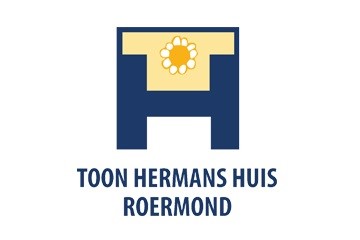 Themamiddag  - Lotgenotenbijeenkomst “ Hoe houd ik zelf de regie bij mijn ziekte ? ” 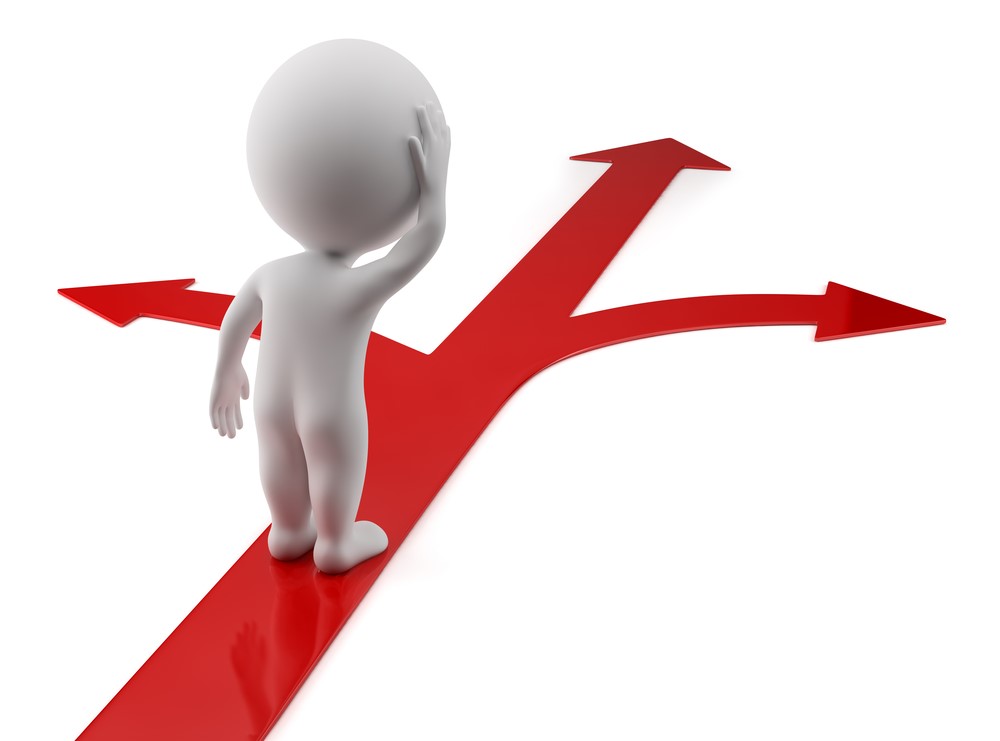 Donderdag 27 oktober 2016 van 14.00-16.00 uur Zelf de regie houden bij ziekte is momenteel uitermate actueel. Het wordt steeds meer duidelijk dat zelfregie de kwaliteit van de zorg duidelijk verbetert en verder bijdraagt dat de behandeling/therapie nauw aansluit bij de eigen behoefte c.q. verwachting. Het Toon Hermans huis Roermond organiseert in samenwerking met de Prostaat Kanker Stichting een themaochtend over zelfregie bij ziekte. De regiovertegenwoordiger van de Prostaat Kanker Stichting zal aan het begin van de ochtend een presentatie houden over dit onderwerp waarna gelegenheid is tot het stellen van vragen en samen met de aanwezigen in gesprek te gaan over dit onderwerp.  Iedereen die interesse heeft in dit boeiende onderwerp is van harte welkom. In verband met de beschikbare ruimte stellen wij het op prijs indien u zich wilt aanmelden via info@toonhermanshuisroermond.nl of bel. 0475-856801 Toon Hermans Huis Roermond. Willem II Singel 17, 6041 HP Roermond 